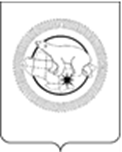 УПОЛНОМОЧЕННЫЙ ПО ПРАВАМ ЧЕЛОВЕКАВ ЧУКОТСКОМ АВТОНОМНОМ ОКРУГЕРАСПОРЯЖЕНИЕОт 12 октября 2022 года                         № 6-од                                   г. АнадырьВ соответствии с планом работы Уполномоченного по правам человека в Чукотском автономном округе и отдела по обеспечению деятельности Уполномоченного по правам человека в Чукотском автономном округе Аппарата Губернатора и Правительства Чукотского автономного округа на 2022 год.1.Организовать и провести совместно с Автономной некоммерческой организацией «Информационное агентство «Чукотка» с 10 ноября по 10 декабря 2022 года окружной конкурс «Моя Чукотка. История. Факты. События», приуроченный ко Дню образования Чукотского автономного округа.2. Создать и утвердить состав жюри по проведению окружного конкурса «Моя Чукотка. История. Факты. События», приуроченного ко Дню образования Чукотского автономного округа, согласно Приложению 1. 3. Утвердить положение окружного конкурса «Моя Чукотка. История. Факты. События», приуроченного ко Дню образования Чукотского автономного округа, согласно Приложению 2.4. Назначить ответственным за организацию и проведение окружного конкурса «Моя Чукотка. История. Факты. События», приуроченного ко Дню образования Чукотского автономного округа юрисконсульта 1 категории отдела по обеспечению деятельности Уполномоченного по правам человека в Чукотском автономном округе Аппарата Губернатора и Правительства Чукотского автономного округа (Белоконева Н.В.):5. Опубликовать распоряжение на официальном Интернет-сайте Чукотского автономного округа (Белоконева Н.В.);6. Провести рекламную акцию окружного конкурса «Моя Чукотка. История. Факты. События», приуроченного ко Дню образования Чукотского автономного округа на радиоканале «Радио Пурга».7. Контроль за исполнением настоящего распоряжения оставляю за собой.                                                                                                       И.И. Сенаторова СОСТАВ Жюри по проведению окружного конкурса «Моя Чукотка. История. Факты. События», приуроченного ко Дню образования Чукотского автономного округаПриложение №2к распоряжению Уполномоченногопо правам человекав Чукотском автономном округеот «12» октября №  6-одПОЛОЖЕНИЕо проведении окружного конкурса «Моя Чукотка. История. Факты. События», приуроченного ко Дню образования Чукотского автономного округаОбщее положениеНастоящее Положение разработано в целях организации и проведения окружного конкурса «Моя Чукотка. История. Факты. События», приуроченного ко Дню образования Чукотского автономного округа (далее – Окружной конкурс), условия звучания в эфире радиоканала «Радио Пурга», сроки и порядок его проведения, условия участия, подведение итогов и награждение.Организатор Конкурса – Уполномоченный по правам человека в Чукотском автономном округе и Автономная некоммерческая организация «Информационное агентство «Чукотка» (далее – Организатор).Актуальность Окружного конкурсаИзучение родного края – один из ведущих факторов воспитания молодежи. Проведение Окружного конкурса стимулирует изучение истории родного края, расширяет и обогащает знания молодежи о родных местах, пробуждает интерес и любовь к родному краю и его истории, помогает более полно ощутить и осознать связь истории с жизнью. Цели и задачи Окружного конкурсаЦель Окружного конкурса – формирование патриотических чувств и сознания молодежи на основе культурно-исторических ценностей, путем вовлечения в интеллектуальную и творческую деятельность.Задачи Окружного конкурса:- изучение многовековой истории и культурно-исторического наследия родного края;- расширение исторических знаний, стимулирование способности к самостоятельной исследовательской работе по истории и культуре родного края;- способствовать развитию художественных и артистических дарований участников; - воспитание чувства патриотизма и гражданственности, уважения к закону.Участники и участие в Окружном конкурсеОкружной конкурс проводится для подростков и молодежи Чукотского автономного округа 14-20 лет (далее Участник) по двум номинациям:- Освещение истории, факта, события на официальном государственном языке (русский язык);- Освещение истории, факта, события на родном языке коренных малочисленных народов Чукотки. Для участия в Окружном конкурсе участник должен записать аудиофайл с обязательным указанием фамилии, имя, отчества и образовательной организации (сокращенно: ученик/студент школы/лицея/колледжа/техникума), с описанием факта или события, которые привело к образованию Чукотского автономного округа.Сроки проведения Окружного конкурсаОкружной конкурс проводится с 10 ноября по 10 декабря 2022 года:- с 10 ноября по 1 декабря 2022 года – прием конкурсных материалов;- со 2 по 9 декабря 2022 года – выпуск конкурсных работ в эфире радиоканале «Радио Пурга»;- 10 декабря 2022 года объявление победителей и призеров Окружного конкурса.Критерии оценки результатов Окружного конкурса6.1. При определении победителей оценивается:-      соответствие заданной теме;    - уровень исполнительского мастерства: эмоциональность и экспрессивность исполнения; -      творческий потенциал; -     чувство жанровой особенности;-    правильность произношения события на родном языке;-     авторские наработки и находки.6.2. В случае объявления «приза зрительских симпатий», победитель определяется по наибольшему количеству голосов поданных за того или иного участника Окружного конкурса.Требования к конкурсным материалам7.1. К участию в Окружном конкурсе принимаются аудиофайлы продолжительностью не более 3 минут. Аудиофайлы, не соответствующие техническим требованиям и с браком к участию в конкурсе, не допускаются. При невозможности самостоятельно изготовить аудиофайл, Организатор, по предварительной договорённости с участником, не позднее 5 рабочих дней до окончания сроков приёма работ, может предоставить свои средства записи материалов. 7.2. Ответственность за соблюдение законодательства РФ об авторском праве лежит на участниках Окружного конкурса.7.3. Материалы, присланные на Окружной конкурс, не рецензируются и не возвращаются. Организатор оставляет за собой право, без дополнительного информирования, использовать присланные материалы и в других проектах радиоканала «Радио Пурга», в том числе в сети Интернет.7.4. Подача материалов на Окружной конкурс производится по адресу: 689000, г. Анадырь, ул. Ленина 18-а, Радио «Пурга» или 689000, г. Анадырь, ул. Беринга 20, Уполномоченный по правам человека в Чукотском автономном округе (окружной конкурс «Моя Чукотка. История. Факты. События»), с приложением согласия на обработку персональных данных, в целях выполнения Организатором своих обязательств по проведению Конкурса, предусмотренных настоящими Правилами и законодательством РФ на срок, необходимый для выполнения указанных обязательств. Участники Конкурса могут отозвать данное согласие, направив письменное уведомление Организатору не позднее срока окончания приёма работ, объявленного в эфире радиоканала «Радио Пурга».7.5. Организатор гарантирует, что персональные данные будут обрабатываться в соответствии с действующим законодательством Российской Федерации.Определение и награждение победителей Окружного конкурса8.1. Победители окружного конкурса определяются решением Жюри и объявляются в прямом эфире радиоканала «Радио Пурга» 10 декабря 2022 года. Время объявления Победителей определяются «сеткой вещания» радиоканала «Радио Пурга». 8.2. Победитель и призеры Окружного конкурса награждаются Почетными грамотами Уполномоченного по правам человека в Чукотском автономном округе и ценными призами. Согласие на обработку персональных данных для лиц, не достигших 18 летЯ, _____________________________________________________________________________,(Ф.И.О. законного представителя)являюсь законным представителем (родителем, опекуном (попечителем))
_____________________________________________________,_____________ года рождения,(Ф.И.О. ребенка, дата рождения)действуя в интересах своего ребенка (опекаемого), с условиями и правилами проведения окружного конкурса «Моя Чукотка. История. Факты. События», приуроченного ко Дню образования Чукотского автономного округа ознакомлен(-а) и согласен(-а). Не возражаю против размещения видеозаписи и результатов Окружного конкурса моего ребенка (опекаемого) на безвозмездной основе в средствах массовой информации и сети Интернет, использования ее в теле- и радиопередачах и на наружных рекламных носителях на территории Российской Федерации, а также публикаций в печатных средствах массовой информации, в том числе посвященных Викторины, в некоммерческих целях.	В соответствии с Федеральным законом Российской Федерации от 27 июля 2006 г. № 152-ФЗ «О персональных данных» даю согласие аппарату Уполномоченного по правам человека в Чукотском автономном округе, расположенного по адресу: Чукотский АО, г. Анадырь, ул. Беринга,  д.20, на использование перечисленных в заявке персональных данных моего ребенка (опекаемого) для составления списков  участников Окружного конкурса, опубликования списков на сайте, создания и отправки наградных документов Окружного конкурса, рассылки результатов Окружного конкурса, предоставления в государственные органы власти, для расчета статистики участия в Окружного конкурса, организации участия в выставках и социальных рекламных кампаниях.Настоящее согласие действует на период проведения, подведения итогов конкурса. Настоящее согласие может быть отозвано мной в любой момент по соглашению сторон путем подачи письменного заявления.По письменному запросу имею право на получение информации, касающейся обработки  персональных данных (в соответствии с п. 4 ст. 14 Федерального закона от 27.07.2006 г. № 152-ФЗ)."_____"_________________ 2022 г.__________________ _______________________                                (Подпись)                 (ФИО)Подтверждаю, что ознакомлен (а) с положениями Федерального закона от 27.07.2006 г. № 152-ФЗ «О персональных данных», права и обязанности в области защиты персональных данных мне разъяснены."_____"________________ 2022 г. ______________________ ____________________                                                              (Подпись)                          (ФИО)Согласие на обработку персональных данных для лиц, достигших 18 летЯ, ___________________________________________________________________________,(Ф.И.О.)с условиями и правилами окружного конкурса «Моя Чукотка. История. Факты. События», приуроченного ко Дню образования Чукотского автономного округа ознакомлен и согласен. Не возражаю против размещения видеозаписи и моих результатов Конкурса на безвозмездной основе в средствах массовой информации и сети Интернет, использования их в теле- и радиопередачах и на наружных рекламных носителях на территории Российской Федерации, а также публикаций в печатных средствах массовой информации, в том числе посвященных Конкурсу, в некоммерческих целях. В соответствии с Федеральным законом Российской Федерации от 27 июля 2006 г. N 152-ФЗ «О персональных данных» даю согласие аппарату Уполномоченного по правам человека в Чукотском автономном округе, расположенного по адресу: Чукотский АО, г. Анадырь, ул. Беринга,  д.20, на использование перечисленных в заявке моих персональных данных для составления списков участников Конкурса, опубликования списков на сайте, создания и отправки наградных документов Конкурса, рассылки результатов Конкурса, предоставления в государственные органы власти, для расчета статистики участия в Конкурсе, организации участия в выставках и социальных рекламных кампаниях.Настоящее согласие действует на период проведения, подведения итогов Конкурса. Настоящее согласие может быть отозвано мной в любой момент по соглашению сторон путем подачи письменного заявления.По письменному запросу имею право на получение информации, касающейся обработки  персональных данных (в соответствии с п. 4 ст. 14 Федерального закона от 27.07.2006 г. № 152-ФЗ)."_____"_________________2020 г.___________________ _______________________                                 (Подпись)                    (ФИО)Подтверждаю, что ознакомлен (а) с положениями Федерального закона от 27.07.2006 г. № 152-ФЗ «О персональных данных», права и обязанности в области защиты персональных данных мне разъяснены."_____"________________2020 г. ______________________ ____________________                                        (Подпись)                  «Об организации и проведении окружного конкурса «Моя Чукотка. История. Факты. События», приуроченного ко Дню образования Чукотского автономного округа» Приложение №1к распоряжению Уполномоченногопо правам человекав Чукотском автономном округеот «12» октября № 6-одСенаторова Ирина Ивановна-Уполномоченной по правам человека в Чукотском автономном округе (Председатель Оргкомитета)Белоконева Наталья Владимировна-Юрисконсульт 1 категории отдела по обеспечению деятельности Уполномоченного по правам человека в Чукотском автономном округе Аппарата Губернатора и Правительства Чукотского автономного округа(Секретарь Оргкомитета)Ефимова Надежда Александровна -Исполнительный директор Автономной некоммерческой организацией «Информационное агентство «Чукотка»Кольцюк Вера Викторовна-Начальник отдела по обеспечению деятельности Уполномоченного по правам человека в Чукотском автономном округе Аппарата Губернатора и Правительства Чукотского автономного округа Кувшинчиков Дмитрий Николаевич-Программный директор Автономной некоммерческой организацией «Информационное агентство «Чукотка»Романова Ирина Ивановна-Исполняющий обязанности директора Музейный Центр «Наследие Чукотки» (по согласованию)Выквырагтыргыргына Лариса б/о-Методист по издательской деятельности Государственного автономного учреждения дополнительного профессионального образования Чукотского автономного округа «Чукотский институт развития образования и повышения квалификации» (по согласованию)Леонова Валентина Григорьевна-Заместитель директора Государственного автономного учреждения дополнительного профессионального образования Чукотского автономного округа «Чукотский институт развития образования и повышения квалификации» по вопросам методического сопровождения учреждений образования и культуры Чукотского автономного округа (по согласованию)